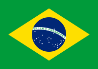 3.2.13. LEI Nº 8.444 DE 31 DE JULHO DE 2006 MARANAO (BRASIL)Art. 1º Fica estabelecida a aplicação de penalidades, nos termos desta Lei, a toda e qualquer manifestação atentatória ou discriminatória praticada contra qualquer cidadão em virtude de sua orientação sexual, no âmbito do Estado do Maranhão.Art. 2º Consideram-se atos atentatórios e discriminatórios aos direitos individuais e coletivos dos cidadãos homossexuais, bissexuais ou transgênero, para os efeitos da presente Lei:I – submeter o cidadão, conforme a sua orientação sexual, a qualquer tipo de ação violenta, constrangedora, intimidatória ou vexatória, de ordem moral, ética, filosófica ou psicológica;II – proibir o ingresso ou permanência em qualquer ambiente ou estabelecimento público ou privado, de acesso público;III – praticar atendimento selecionado que não esteja devidamente determinado em Lei;IV – preterir, sobretaxar ou impedir a locação, compra, aquisição, arrendamento ou empréstimo de bens móveis ou imóveis de qualquer finalidade;V – preterir quando da ocupação e/ou imposição para pagamento de mais uma unidade em hotéis, motéis ou estabelecimentos congêneres;VI – praticar o empregador, ou seu preposto, atos de demissão direta ou indireta, em função da orientação sexual do empregado;VII – inibir ou proibir a admissão ou o acesso profissional em qualquer estabelecimento público ou privado em função da orientação sexual do profissional;VIII – proibir a livre expressão e manifestação de afetividade do cidadão homossexual, bissexual ou transgênero, sendo estas expressões e manifestações permitidas aos demais cidadãos.Art. 3º São passiveis de punição o cidadão, inclusive os detentores de função pública, civil ou militar, e toda e qualquer organização social ou empresa, com ou sem fins lucrativos, de caráter privado ou público, instaladas em território do Estado do Maranhão, que intentarem contra o que dispõe a presente Lei. Art. 4º Sendo o infrator um agente público, o descumprimento do que estabelece esta Lei será apurado através de processo administrativo pelo órgão competente,independente das acusações civis e penais cabíveis, definidas em normas específicas.Parágrafo único. Considera-se infrator desta Lei o cidadão que direta ou indiretamente tenha concorrido para o cometimento da infração.Art. 5º A prática dos atos discriminatórios a que se refere esta Lei será apurada em processo administrativo, que terá inicio mediante:I – ato ou ofício de autoridade competente;II – comunicado de organizações não governamentais de defesa da cidadania e direitos humanos.Art. 6º O cidadão homossexual, bissexual ou transgênero, que for vítima de atos discriminatórios, poderá apresentar sua denúncia pessoalmente ou por carta, telegrama, via Internet ou fax ao órgão estadual competente e/ou a organizações não governamentais de defesa da cidadania e direitos humanos.§ 1º A denúncia deverá ser fundamentada através da descrição do fato ou ato discriminatório, seguindo da identificação de quem faz a denúncia, garantindo-se, na forma da lei, o sigilo do denunciante.§ 2º recebida a denúncia, competirá à Secretaria de Estado de Justiça e Cidadania promover a instauração do processo administrativo devido para apuração e imposição das penalidades cabíveis.